Nicolás Esperanza	TraductorEntre otras áreas de trabajo, me especializo en la traducción médica. Tengo 5 años de experiencia como traductor de inglés. También ofrezco servicios en el par de idiomas portugués-español/inglés, mientras sigo perfeccionando el francés.Mi objetivo es ofrecer soluciones lingüísticas que impacten en las actividades de mis clientes para mejorar el rendimiento de sus recursos y ayudarlos a proyectar el crecimiento de sus negocios. Estoy disponible para todo tipo de consultas relacionadas con el servicio.Entre otras áreas de trabajo, me especializo en la traducción médica. Tengo 5 años de experiencia como traductor de inglés. También ofrezco servicios en el par de idiomas portugués-español/inglés, mientras sigo perfeccionando el francés.Mi objetivo es ofrecer soluciones lingüísticas que impacten en las actividades de mis clientes para mejorar el rendimiento de sus recursos y ayudarlos a proyectar el crecimiento de sus negocios. Estoy disponible para todo tipo de consultas relacionadas con el servicio.Información personalTel.: +54 11 2139.5079 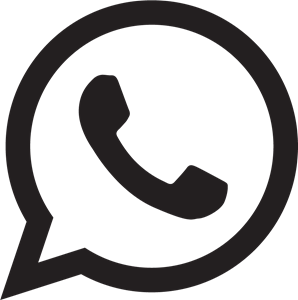 +54 (9) 11 5723.0710 E-mail: info@nicolasesperanza.comalt.: nico.esperanza@gmail.comSitio web: www.nicolasesperanza.comLinkedIn:www.linkedin.com/in/nicolasesperanzaInformación personalTel.: +54 11 2139.5079 +54 (9) 11 5723.0710 E-mail: info@nicolasesperanza.comalt.: nico.esperanza@gmail.comSitio web: www.nicolasesperanza.comLinkedIn:www.linkedin.com/in/nicolasesperanzaExperienciaExperienciaPares de idiomasPares de idiomasEspecializaciónMedicinaMinería e Industria del petróleo
Periodismo: Política internacional y EconomíaInglés EspañolPortuguésPortuguésEspañolInglésEspañolInglésCompetenciaElectricidad: fuentes de alimentaciónMaquinaria para soldadura industrialAgriculturaRepresas hidroeléctricasInglés EspañolPortuguésPortuguésEspañolInglésEspañolInglésInterésGenéticaHerramientas CATSDL Trados StudioWordfast ProMemoQXbenchMicrosoft Office SuiteAbby FineReaderAdobe Acrobat XI ProHerramientas CATSDL Trados StudioWordfast ProMemoQXbenchMicrosoft Office SuiteAbby FineReaderAdobe Acrobat XI ProEducaciónEducaciónHerramientas CATSDL Trados StudioWordfast ProMemoQXbenchMicrosoft Office SuiteAbby FineReaderAdobe Acrobat XI ProHerramientas CATSDL Trados StudioWordfast ProMemoQXbenchMicrosoft Office SuiteAbby FineReaderAdobe Acrobat XI Pro2014 – PresenteTraductor Público (Título intermedio: Traductor literario)Título de la Universidad del Museo Social Argentino (Buenos Aires, Argentina)Herramientas CATSDL Trados StudioWordfast ProMemoQXbenchMicrosoft Office SuiteAbby FineReaderAdobe Acrobat XI ProHerramientas CATSDL Trados StudioWordfast ProMemoQXbenchMicrosoft Office SuiteAbby FineReaderAdobe Acrobat XI Pro2002 – 2007Licenciatura en PeriodismoTítulo de la Universidad de Ciencias Empresariales y Sociales (Buenos Aires, Argentina)Herramientas CATSDL Trados StudioWordfast ProMemoQXbenchMicrosoft Office SuiteAbby FineReaderAdobe Acrobat XI ProHerramientas CATSDL Trados StudioWordfast ProMemoQXbenchMicrosoft Office SuiteAbby FineReaderAdobe Acrobat XI Pro1995 – 2000Técnico en ComputaciónTítulo del Colegio Técnico Olga B. de Arko (Tierra del Fuego, Argentina)Herramientas CATSDL Trados StudioWordfast ProMemoQXbenchMicrosoft Office SuiteAbby FineReaderAdobe Acrobat XI ProHerramientas CATSDL Trados StudioWordfast ProMemoQXbenchMicrosoft Office SuiteAbby FineReaderAdobe Acrobat XI Pro